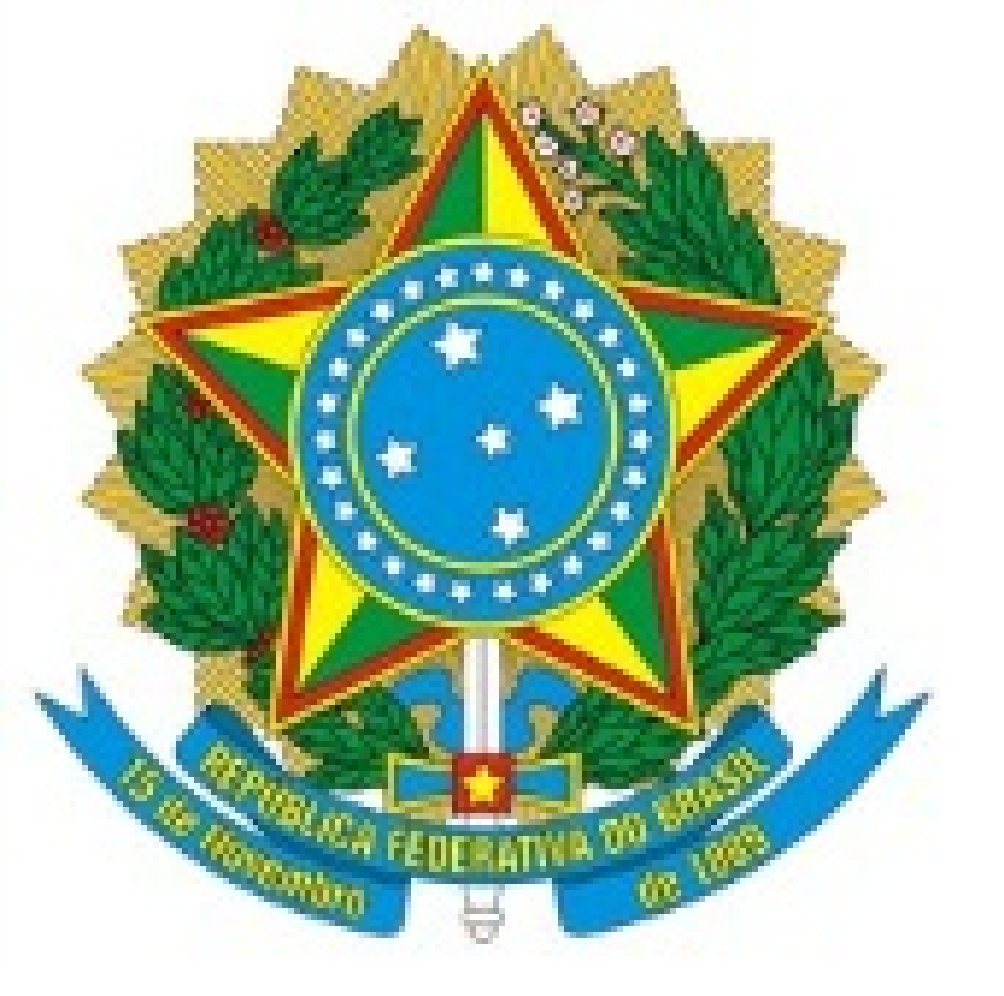 MINISTÉRIO DA EDUCAÇÃO - MECUNIVERSIDADE FEDERAL DO PIAUÍ - UFPI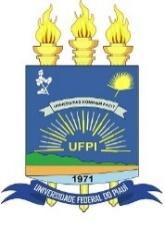 PRÓ-REITORIA DE ASSUNTOS ESTUDANTIS E COMUNITÁRIOS - PRAECNÚCLEO DE ACESSIBILIDADE DA UFPI – NAUANEXO XIV  - PROPOSTA ORÇAMENTÁRIA DE UTILIZAÇÃO DO BENEFÍCIO AID (EQUIPAMENTO)1.IDENTIFICAÇÃODiscente:  _________________________________________________________________________________________________________________________	Matrícula: _____________________ Curso/Centro de Ensino:  ____________________________________________ Semestre Letivo: ____________________2. DETALHAMENTO DA PROPOSTA DE UTILIZAÇÃO DO BENEFÍCIO AUXÍLIO INCLUSÃO DIGITALNo quadro abaixo, o/a discente público-alvo do edital (de acordo com a ordem de prioridade) deve descrever as tecnologias e os materiais acadêmicos específicos de sua escolha, e apresentar a cotação de preço (endereço eletrônico com orçamento ou orçamento de loja física), e por fim justificar os motivos para tal aquisição.______________________________, _________ de _______________________ de 2023(Local e data)______________________________________Assinatura do/a DiscenteORDEM DE PRIORIDADEPRODUTO (COM DESCRIÇÃO)VALOR ESTIMADO (incluindo o FRETE)LOCAL DA PESQUISA(Loja ou site)JUSTIFICATIVA PARA A AQUISIÇÃO010203